Výběrové řízení do Adaptačního programu 
              lékařů na období 2020/2021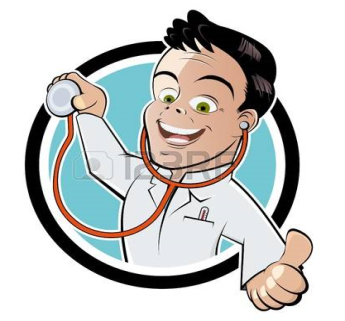 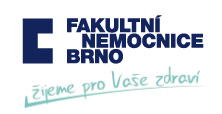 Jak se lze přihlásit do výběrového řízení Adaptačního programu?Uchazeč o zaměstnání elektronicky vyplní „Dotazník FN Brno“ – uveřejněn je na webu FN Brno	https://www.fnbrno.cz/adaptacni-program-lekari/t4684. Vyplněný dotazník odešle ze své e-mailové adresy nejpozději do 17. 3. 2020 včetně na adresu Navratilova.Jana@fnbrno.cz. V jakém formátu je požadován vyplněný „Dotazník FN Brno“?Požadován je formát: .doc., docx (Word)V jiném formátu bude vrácen k přepracování!Mají být k „Dotazníku FN Brno“ připojeny ještě nějaké další dokumenty, např. motivační dopis, profesní životopis, reference atd.?Všechny požadované údaje o uchazeči o zaměstnání jsou uvedeny v „Dotazníku FN Brno“, proto další dokumenty relevantní pro jeho posouzení nejsou FN Brno vyžadovány. Prosíme uchazeče, aby je nezasílali, děkujeme.Jak bude uchazeči o zaměstnání sdělena informace, že jeho přihláška do výběrového řízení byla FN Brno přijata?Uchazeč o zaměstnání obdrží na e-mailovou adresu, ze které odeslal „Dotazník FN Brno“, zprávu od Mgr. Navrátilové, že požadovaný dokument je vyplněn správně  přihláška do výběrového řízení je FN Brno přijata. Případně bude vyzván, aby údaje doplnil, upravil. Po provedení opravy opět obdrží potvrzující e-mail.Jak bude probíhat písemná komunikace s uchazečem o zaměstnání? Komunikace s uchazečem o zaměstnání bude probíhat elektronickou formou na kontaktní e-mail, ze kterého uchazeč o zaměstnání odeslal vyplněný „Dotazník FN Brno“. Uchazeč o zaměstnání může být vyzván k osobnímu jednání.Jakou formou bude probíhat výběrové řízení? Uchazeč o zaměstnání do Dotazníku FN Brno vyplní max. 3 útvary podle jeho zájmu o obsazení volného pracovního místa. Jeho Dotazník FN Brno bude postoupen současně v rámci 1. kola výběrového řízení na všechny 3 kliniky/oddělení, které uvedl ve svém dotazníku.Doporučujeme před vyplněním dotazníku zkontrolovat nabídku volných pracovních míst FN Brno na webu FN Brno, aby nebyly uváděny obory, které FN Brno „nevyhlásila“:https://www.fnbrno.cz/adaptacni-program-lekari/t4684Předpokládaný harmonogram výběrového řízení:do 17. 3. 2020	příjem přihlášek do výběrového řízení19. 3. – 9. 4.2020	I. kolo výběrových řízenído 15. 4. 2020	vyrozumění uchazeči, zda uspěl a případná nabídka volného 					pracovního místado 22. 4. 2020	odpověď uchazeče, zda přijímá nabídku volného pracovního 					místado 24. 4. 2020	ukončeno I. kolo výběrových řízení

do 24. 4. 2020	oslovení těch, kterým nebylo nabídnuto volné pracovní místo 					po I. kole VŘ; osloveni s nabídkou neobsazených pracovních 					místdo 28. 4. 2020	odpověď uchazeče, zda se chce zúčastnit II. kola VŘ
			a o který obor se bude ucházet29. 4. – 12. 5.	II. kolo výběrových řízenído 14. 5. 2020	vyrozumění uchazeči jak uspěl ve II. kole, případná nabídka 					volného pracovního místado 20. 5. 2020	odpověď uchazeče, zda přijímá nabídku volného pracovního 					místa22. 5. 2020		ukončeno II. kolo výběrových řízení, všichni uchazeči 						informováni o výsledcích výběrového řízení
Kontaktní osoba:
	Mgr. Jana Navrátilová, vedoucí Oddělení organizace řízení
	  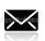 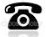 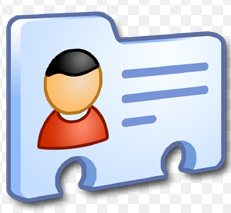 